ANN			                                                                                                 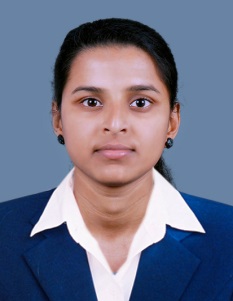 Mob: C/o 971504753686Email: ann.260837@2freemail.com OBJECTIVEHuman Resources Management Professional seeks opportunities where experience in staffing, internal program development and management, employee relations and project management will enhance a company’s overall strategic plan and direction.KEY SKILLSStrong administration skillsFamiliarity with business software such as Microsoft OfficeA high level of confidentialityExcellent interpersonal and customer-facing skillsStrong communication skills, both written and verbalThe flexibility and willingness to learnTo enjoy working with peopleTact and diplomacyGood administrative skillsThe ability to work as part of a teamThe ability to work accurately, with attention to detailWORK EXPERIENCEMay 2016 – Present Ocean Fresh General Trading LLC DubaiDubai, UAEHR AdminResponsibilitiesActing as the main point of contact for all staff payroll and benefits queriesAdvising managers and staff on statutory rights/payments, Company procedures, and Company benefitsSupporting with the management of the HR systems and processes.Overall ownership of the complete payroll cycle.Acting as the main point of contact for our benefits administrators and keeping the HR Director informed of changes in the market and what other companies offerReceiving and applying payroll amendments from government and regulatory bodies (i.e. tax code changes, minimum wage etc)Calculating and applying one off, monthly, seasonal and annual bonus payments.Calculating and applying staff member's one off, monthly, seasonal deductions relating to clothing allowance and staff uniform silk allocation.Collating and checking the stores monthly timesheets and overtime reports and liaising with both the Retail Director and Store Manager's.Management and collation of all store payroll information.Calculating and administering temporary and permanent salary amendments (increases, pro-rating part time salaries, holidays etc.)Managing end of year processes such as holiday reconciliation etc.Producing standard and financial reports relating to, headcount, absence, turnover and payrollManaging ad-hoc projects from conception through to implementation and integration.Providing an all-round HR generalist support to the HR team and department.Dec 2014 – 2015Indian Institute of LogisticsIndiaHR Executive	ResponsibilitiesAssist in the daily operation of Admissions/Awareness/Internships and Placement departmentAssist the Department Head Administrator in overseeing and ensuring events and functions are organized and carried out accordingly.Career counseling for prospective candidatesHandling PBX TelephoneHandling CorrespondenceRearing daily reports on Admission/Awareness departments and maintaining reports.Generating Monthly reports on Admission & Awareness’ departments-Organizing transport for staff whenever necessaryAssisting in academic training activities- arranging/coordinating Industrial visits for studentsMaintaining Employee details using Time Software machineRecord keeping/DBMSPreparing and sending couriers.Maintenance of all Leave recordsOther Administrative works as and-pertaining to studentsParticipant as support staff for Career orientation seminars conducted all over IndiaEDUCATION2014		Masters in Human Resource (MBA)		Jai Bharath School of Management Studies 2012		Bachelors of Business Management (BBA)			Mahatma Gandhi UniversityACHIEVEMENTS 2015-2016 Performance based bonus &hike in remuneration within 6 months of induction, on         achievement of the target of the organization for the academic session COMPUTER SKILLSWindows XPWindows 7, Windows 8, Microsoft ExcelMS Power PointLANGUAGESEnglishTamilMalayalamPERSONAL SKILLSPermanent Address:  Cochin, KeralaDECLARATIONI do hereby declare that the above information given by me is true & correct to best of my knowledge & belief. I also assure complete dedication & hard work towards the organization if provide an opportunity.Date:                                                                                                                Yours Truly,Place:                                                                                                                Ann 																																																																																													Name: Ann Date of Birth:  06/03/90Nationality:  Indian.Gender:  FemaleMarital Status:  MarriedPlace of Birth:  Cochin, Kerala.